Teacher: Ms. K. BecerraCourse: Science & Social StudiesGrade Level: 1st   Room: 907Contact Information:  kbecerra@dadeschools.net**msbecerra.weebly.com**(305)822-0301Conference Times: Tuesdays and Thursdays 2:15-3:00 p.m. (By appointment only)Course Description: The purpose of this course is to develop the students’ knowledge and understanding of basic concepts in Social Studies and Science. Social StudiesGoing to School Good Citizenship Land Around Us All About Us Looking Back Jobs People DoScienceLife Science Earth SciencePhysical Science Seating Arrangements: Students will sit in groups of four/five according to the teacher. The teacher can change the students’ seats without notice. All students are expected to remain seated at all times. Students’ must raise their hand to use the restroom and drink water. Materials: 2 Composition Notebooks ( 1 for Science & 1 for Social Studies)Grading Criteria:                                         One grade per week/per subjectQuizzes (1 Grade) Tests (1 Grade) Oral Assessment (1 Grade) - Labs (1 Grade) - Interactive Notebook (1 Grade)Grading Scale: MDCPSA = 90-100%		B = 80-89% 		C = 70-79% 		D = 60-69%		F= 0-59% Assessment: Students are tested weekly on content from Science and Social Studies. **Grading criteria will be based on mastery of content. Attendance: Attendance is mandatory. Students who are absent must provide appropriate documentation. Kindly include your child’s ID number and date of absence. Please keep in mind, if absences exceed three or more days a Doctor’s note is required by the school. Friendly reminder, it is the parent’s responsibility to provide proper documentation within three days of the absence, in order for it to be excused. Otherwise, the absence will be documented as unexcused. Home Learning: Home Learning (HL) is assigned as needed. Please make sure to check our classroom website msbecerra.weebly.com for assignments and important information. Classroom Rules: Raise your hand to speak. Stay in your seat. Follow teacher’s instructions. Respect others. Do everything with LOVE♥Conduct Policy: Respect is expected from all students in the classroom. Your conduct grade will be based on behavior.                                                         Rewards                                                   Take a break                                                       Mason Jar                                 Take our class pet home for the weekend                                                      Consequences                                                        No recess                                          Student-Teacher Conference                        Severe Problem: Parent, Teacher, and Student Conference. If you have any questions, please do not hesitate to contact me. Please sign and return.________________________________			            ________________________________	Student – Print Name 						Date________________________________				________________________________Parent/Guardian – Print Name 					Parent/Guardian – Signature 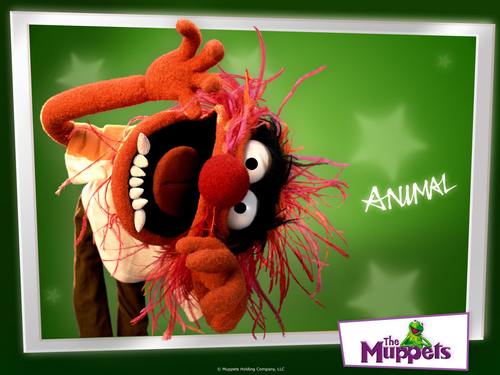 